Monday January 13, 2020APES:	Week 1                      Day 91Standard: Chapter 11Learning Target: Understand the benefits of biodiversity, the threats to biodiversity and possible methods to protect biodiversity.   Essential Questions: Why is biodiversity important?Agenda: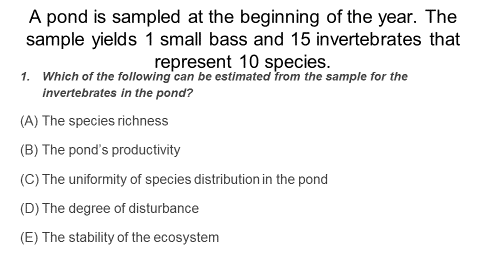 1) Biodiversity Practice Questions 2) Ch. 11 PPT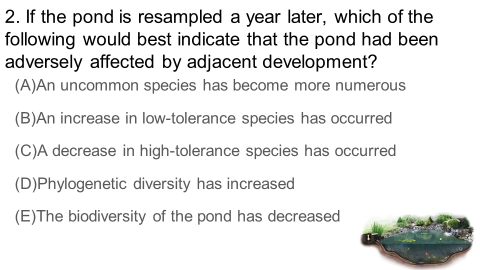 Tuesday January 14, 2020APES:	Week 1                      Day 92Standard: Chapter 11Learning Target: Understand the benefits of biodiversity, the threats to biodiversity and possible methods to protect biodiversity.   Essential Questions: Why is biodiversity important?Agenda:1) Biodiversity Practice Questions2) Schedule AP reviews 3) Ch. 11 PPT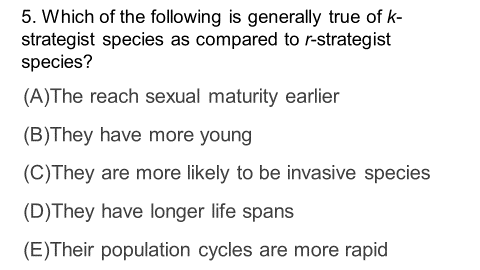 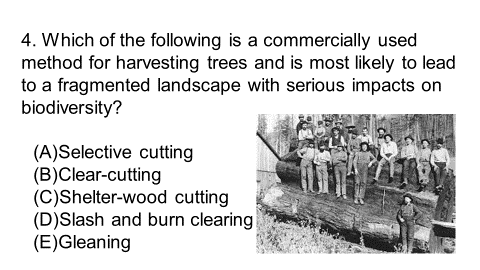 Wednesday January 15, 2020APES:	Week 1                      Day 93Standard: Chapter 11Learning Target: Understand the benefits of biodiversity, the threats to biodiversity and possible methods to protect biodiversity.   Essential Questions: Why is biodiversity important?Agenda:1) Biodiversity Practice Questions: 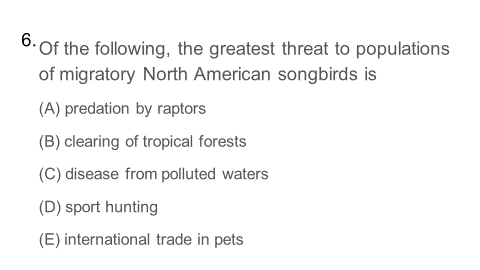 2) Ch. 11 PPT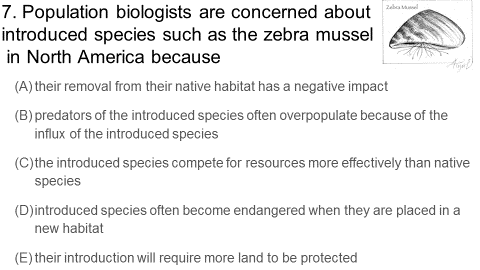 Thursday January 16, 2020APES:	Week 1                      Day 94Standard: Chapter 11Learning Target: Understand the benefits of biodiversity, the threats to biodiversity and possible methods to protect biodiversity.   Essential Questions: Why is biodiversity important?Agenda: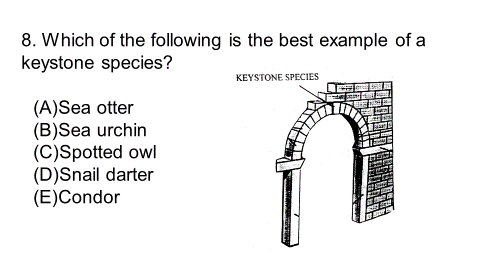 1) Biodiversity Practice Questions: 2) Ch. 11 PPT3) FRQ (biodiversity)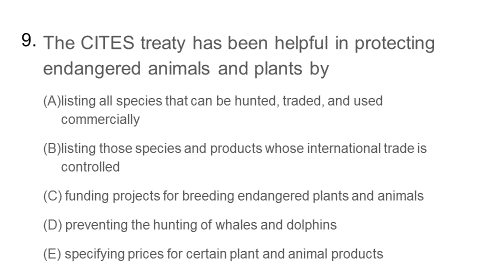 Friday January 17, 2020APES:	Week 1                      Day 95Standard: Chapter 11Learning Target: Understand the benefits of biodiversity, the threats to biodiversity and possible methods to protect biodiversity.   Essential Questions: Why is biodiversity important?Agenda:1) Rank student writing samples2) Score FRQ’s (annotate)Tuesday January 21, 2020APES:	Week 2                      Day 96Standard: Chapter 12 Learning Target: Understand the factors necessary to plan land-use through creating a “rose” diagram and through discussing slides from chapter 12.   Essential Questions: What factors are necessary to plan land-use?Agenda:1) Rose Diagram2) Ch. 12 PPTWednesday January 22, 2020APES:	Week 2                      Day 97Standard: Chapter 12 Learning Target: Understand the factors necessary to plan land-use through discussing slides from chapter 12.   Essential Questions: What factors are necessary to plan land-use?Agenda:1)  Ch. 12 PPTThursday January 23, 2020APES:	Week 2                      Day 98Standard: Chapter 12 Learning Target: Demonstrate understanding of vocabulary related to land-use by scoring well on a quiz. Understand the factors necessary to plan land-use through discussing slides from chapter 12.   Essential Questions: What factors are necessary to plan land-use?Agenda:1) Ch. 12 Vocab Quiz2)  Ch. 12 PPT (start with video)Friday January 24, 2020APES:	Week 2                      Day 99Standard:  Chapter 12 (Land-use Planning)Learning Target: Discuss land use planning and explore the Cathedral City Website to determine zoning etc.Essential Questions: How should cities be designed?1) 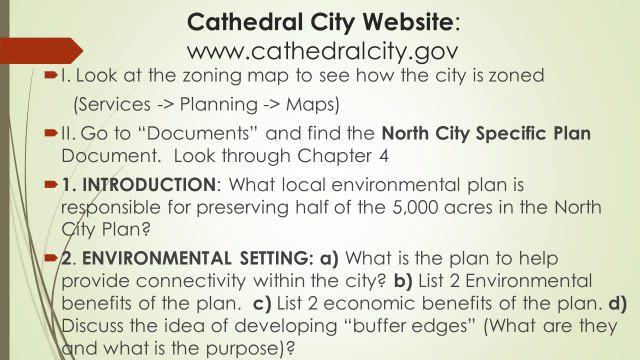 2) Chapter 12 PPTMonday January 27, 2020APES:	Week 3                      Day 100Standard:  Chapter 12 (Land-use Planning)/Ch. 13 SoilLearning Target: Discuss land-use planning and compare sand samples under the microscope to determine origin.Essential Questions: How should cities be designed?Agenda:1) Ch. 12 PPT (finish)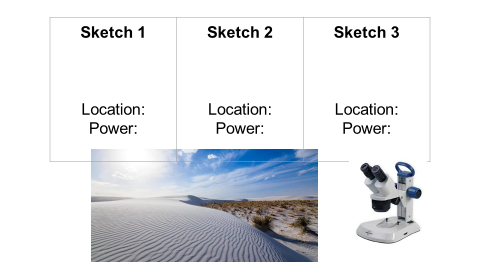 2) Sand Lab: 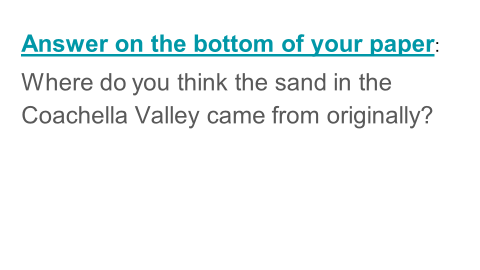 Tuesday January 28, 2020APES:	Week 3                      Day 101Standard:  Chapter 12 (Land-use Planning)/Ch. 13 SoilLearning Target: Discuss land-use planning and compare sand samples under the microscope to determine origin.Essential Questions: How should cities be designed?Agenda:1) Panorama Survey2) Sand Lab: 3) Ch. 13 PPTWednesday January 29, 2020APES:	Week 3                      Day 102Standard:  Ch. 13 SoilLearning Target: Answer review questions to determine prior knowledge and discuss slides about soil.Essential Questions: How does soil form and why is it important?Agenda: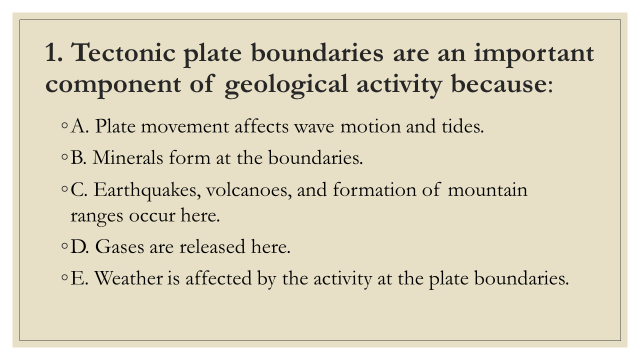 1) Practice questions2) Ch. 13 PPT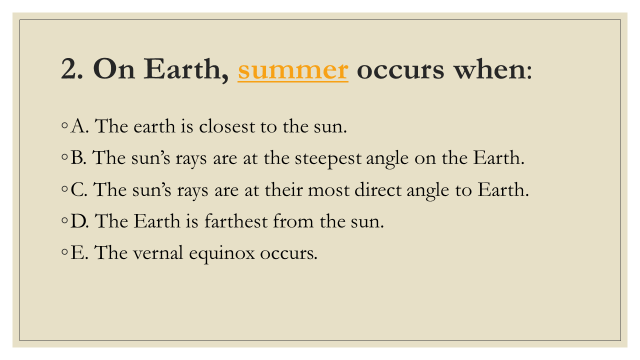 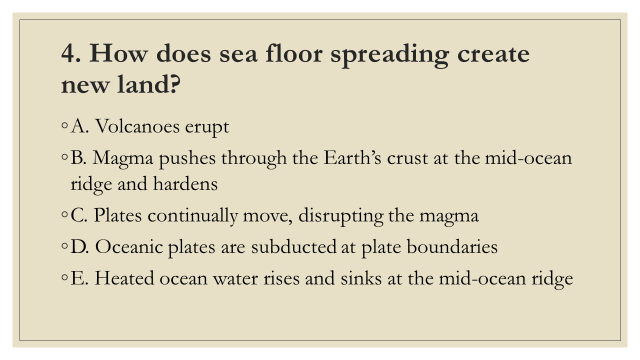 Thursday January 30, 2020APES:	Week 3                      Day 103Standard:  Ch. 13 SoilLearning Target: Answer review questions to determine prior knowledge and discuss slides about soil.Essential Questions: How does soil form and why is it important?Agenda:1) Ch. 13 Vocab (Part 1)2) Ch. 13 PPTFriday January 31, 2020APES:	Week 3                      Day 104Standard:  Ch. 13 SoilLearning Target: Research plate boundaries and discuss slides about soil.Essential Questions: How does soil form and why is it important?Agenda:1) Plate Boundaries (assignment)2) Ch. 13 PPTMonday February 3, 2020APES:	Week 4                      Day 105Standard:  Ch. 13 SoilLearning Target: Answer review questions about soil, discuss information (slides) about soil and its management and write key information about plant nutrients to prepare for a lab.Essential Questions: How does soil form and why is it important?Agenda:1) Review questions: 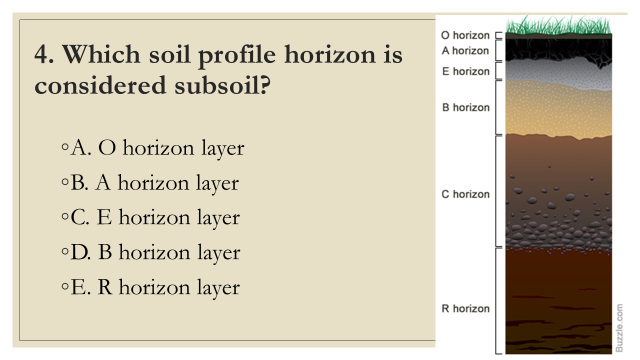 2) Ch. 13 PPT 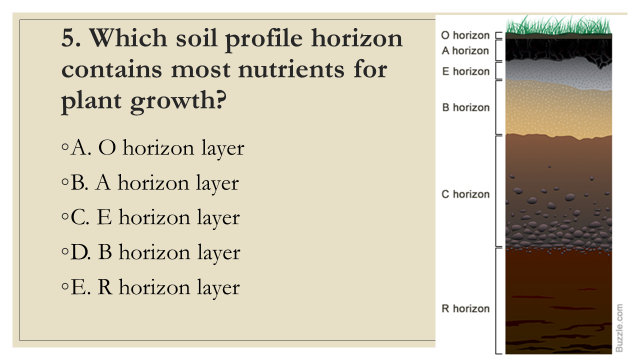 3) Plant nutrients (add to lab)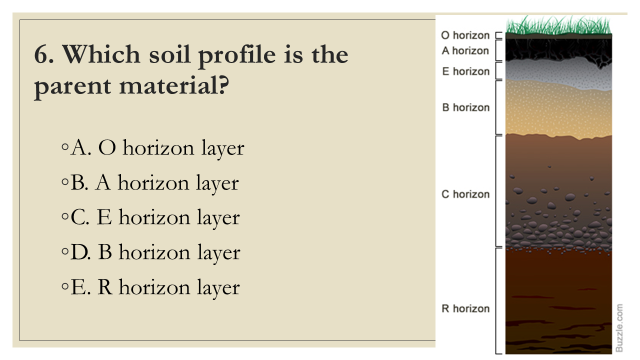 Tuesday February 4, 2020APES:	Week 4                      Day 106Standard:  Ch. 13 SoilLearning Target: Test soil samples for macronutrients and pH levels and discuss information (slides) about soil and its management.Essential Questions: How does soil form and why is it important?Agenda:1) Soil testing (Soil Nutrients Lab)2) Ch. 13 PPT Wednesday February 5, 2020APES:	Week 4                      Day 107Standard:  Ch. 13 SoilLearning Target: Answer review questions and return papers.Essential Questions: How does soil form and why is it important?Agenda:1) Return papers2) Review questions (soil triangle)Thursday February 6, 2020APES:	Week 4                      Day 108Standard:  Ch. 13 SoilLearning Target: Demonstrate understanding of soil vocabulary and agricultural methods to reduce erosion by scoring well on a quiz.  Discuss soil conservation methods.Essential Questions: How can soil be conserved?Agenda:1) Review questions (soil conservation methods) 2) Ch. 13 vocab (part 2)3) Ch. 13 PPTFriday February 7, 2020APES:	Week 4                      Day 109Standard:  Ch. 13 SoilLearning Target: Discuss soil conservation methods.Essential Questions: How can soil be conserved?Agenda:1) Chapter 14 PPT2) Green Revolution reading/study guide3) Assign Salinization paragraphsMonday February 10, 2020APES:	Week 5                     Day 110Standard:  Ch. 14 AgricultureLearning Target: Discuss salinization and agricultural methods.Essential Questions: What is salinization?Agenda: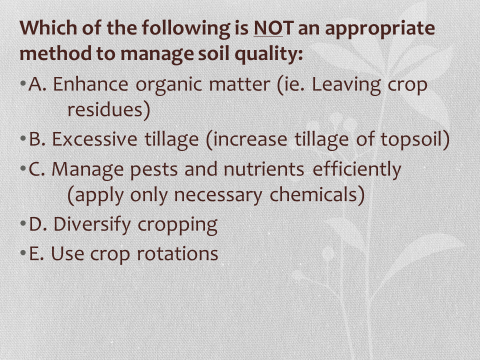 1) Review question:2) Quick share-out (salinization paragraphs)3) Ch. 14 PPTTuesday February 11, 2020APES:	Week 5                     Day 111Standard:  Ch. 14 AgricultureLearning Target: Practice test questions collaboratively by participating in a Kahoot!  Discuss agricultural methods while looking over PowerPoint slides.Essential Questions: What are different types of pesticides?Agenda:1) Ch. 14 PPTWednesday February 12, 2020APES:	Week 5                     Day 112Standard:  Ch. 14 AgricultureLearning Target: Practice test questions collaboratively by participating in a Kahoot!  Discuss agricultural methods while looking over PowerPoint slides.Essential Questions: What are different types of pesticides?Agenda:1) Kahoot (Ch. 13/14) Review 12) Ch. 14 PPTThursday February 13, 2020APES:	Week 5                     Day 113Standard:  Ch. 14 AgricultureLearning Target: Demonstrate understanding of agricultural vocabulary by scoring well on a quiz. Discuss agricultural methods while looking over PowerPoint slides.Essential Questions: What are different types of pesticides?Agenda:1) Vocab Quiz Ch. 142) Ch. 14 PPT (to health part)Tuesday February 18, 2020APES:	Week 6                   Day 114Standard:  Ch. 14 AgricultureLearning Target: Review agricultural related ideas by answering questions and watching video clips, Discuss the environment and human health issues.Essential Questions: What are human health related issues connected to the environment?Agenda:1) Ch. 14 Review questionsWednesday February 19, 2020APES:	Week 6                   Day 115Standard:  Ch. 14 AgricultureLearning Target: Review agricultural related ideas by answering questions and watching video clips, Discuss the environment and human health issues.Essential Questions: What are human health related issues connected to the environment?Agenda:1) Soil Kahoot! #22) Graphing practice (corn)3) Ch. 14 (Health Info)Thursday February 20, 2020APES:	Week 6                   Day 116Standard:  Ch. 13/Ch. 14 Learning Target: Demonstrate understanding of soil and agriculture by scoring well on a test.Essential Questions: Did you study?Agenda:1) Ch. 13/14 TestFriday February 21, 2020APES:	Week 6                   Day 117Standard:  Health Learning Target: Understand how infectious diseases can spread through populations through brainstorming, discussing slides and watching video clips.Essential Questions: How are diseases spread?Agenda:1) Health (End of Ch. 14 PPT)2) Brainstorm types of water pollution3) Ch. 15 PPTMonday February 24, 2020APES:	Week 7                   Day 118Standard:  Health Learning Target: Understand how infectious diseases can spread through populations through brainstorming, discussing slides and watching video clips.Essential Questions: How are diseases spread?Agenda:1) Return Papers/discuss tests 2) Health (End of Ch. 14 PPT)Tuesday February 25, 2020APES:	Week 7                   Day 119Standard:  WaterLearning Target: Brainstorm types of water pollution and discuss pollution sources and effects and organize information into a grid.Essential Questions: What are common types of water pollution and their effects?Agenda:1) Brainstorm types of water pollution 2) Ch. 15 PPT (with grid)Wednesday February 26, 2020APES:	Week 7                   Day 120Standard:  WaterLearning Target: Model watersheds and discuss pollution sources and effects and organize information into a grid.Essential Questions: What are watersheds? What are common types of water pollution and their effects?Agenda:1) Watershed activity 2) Ch. 15 PPT (with grid)Thursday February 27, 2020APES:	Week 7                   Day 121Standard:  WaterLearning Target: Model watersheds and discuss pollution sources and effects and organize information into a grid.Essential Questions: What are common types of water pollution and their effects?Agenda:1) Brainstorm types of water pollution 2) Ch. 15 PPTFriday February 28, 2020APES:	Week 7                   Day 122Standard:  WaterLearning Target: Demonstrate understanding of water management related vocabulary by scoring well on a quiz. Discuss pollution sources and effects and organize information into a grid.Essential Questions: What are common types of water pollution and their effects?Agenda:1) Ch. 15 Vocab Quiz 2) Ch. 15 PPTMonday March 2, 2020APES:	Week 8                   Day 123Standard:  WaterLearning Target: Discuss Whitewater field trip and background to water monitoring. Discuss pollution sources and effects and organize information into a grid.Essential Questions: What are common types of water pollution and their effects?Agenda:1) Whitewater Background info2) Ch. 15 PPTTuesday March 3, 2020APES:	Week 8                   Day 124Standard:  WaterLearning Target: Model water pollution and write a story distinguishing between point and nonpoint source pollution to explain the source of the pollution found.Essential Questions: What is the difference between point source and nonpoint source pollution?Agenda:1) Water Pollution LabWednesday March 4, 2020APES:	Week 8                   Day 125Standard:  WaterLearning Target: Organize cut-outs into a tree-map explaining the stages of wastewater treatment.  Discuss slides about water management.Essential Questions: What are the different stages of wastewater treatment?Agenda:1) Wastewater treatment “tree” map2) Ch. 15 PPTThursday March 5, 2020APES:	Week 8                   Day 126Standard:  WaterLearning Target: Participate in a Water Kahoot! to practice for the chapter test. Discuss slides about water management.Essential Questions: What are the different stages of wastewater treatment?Agenda:1) Water Kahoot!2) Ch. 15 PPTFriday March 6, 2020APES:	Week 8                   Day 127Standard:  WaterLearning Target: Whitewater Field Trip.  Collect macroinvertebrates to gauge water quality and complete other water quality testing.Essential Questions: What are the different ways that water quality can be tested?Agenda:1) WhitewaterMonday March 9, 2020APES:	Week 9                   Day 128Standard:  Water ManagementLearning Target: Write a paragraph about eutrophication to practice for the test and answer review questions about water management.Essential Questions: What are different causes and effects of water pollution?Agenda: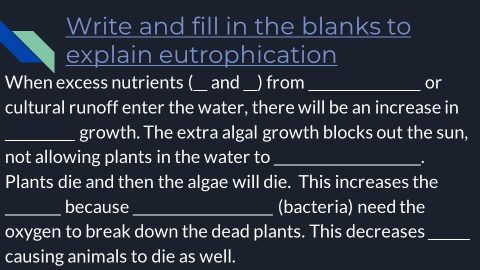 1) Eutrophication practice: 2) Ch. 15 Review QuestionsTuesday March 10, 2020APES:	Week 9                   Day 129Standard:  Water ManagementLearning Target: Answer review questions about water management. Sort different types of air pollution to match sources with descriptions. Correct the pairings using an air pollution review guide.Essential Questions: What are different causes and effects of water pollution?Agenda:1) Finish Ch. 15 review questions2) Sort air pollution sources and definitions3) Correct sorting using a review guideWednesday March 11, 2020APES:	Week 9                   Day 130Standard:  Water ManagementLearning Target: Demonstrate understanding of water management by correctly answering exam questions and writing an explanation of eutrophication. Essential Questions: What are different causes and effects of water pollution?Agenda:1) Ch. 15 Test